ЗАЯВКА на участие в семинаре на тему   Актуальные изменения в системе ценообразования в строительстве. 2021 год.02 июня 2021 г.Место проведения: Конференц-зал "City Hotel Sova" г. Нижний Новгород, ул. Ванеева, 121Ф.И.О. участников (указать полностью)1) __________________________________________________________________________2) ___________________________________________________________________________3) ___________________________________________________________________________4) ___________________________________________________________________________5) ___________________________________________________________________________Сведения об организацииНазвание ___________________________________________________________________Контактный телефон __________________________ Контактное лицо _________________ е-mail:  _____________________________________Заполненную заявку и полные РЕКВИЗИТЫ Вашей организации просим отправить по эл. почте kurs@ces.nnov.ruИли регистрация по телефону 8(831) 217-17-37После этого Вам будет выставлен счёт на оплату.Заявки на участие в семинаре принимаются до 31 мая 2021 г.Министерство градостроительной деятельности и развития агломераций Нижегородской области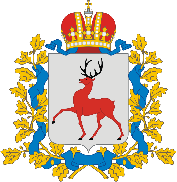 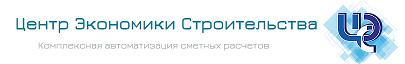 